პროექტი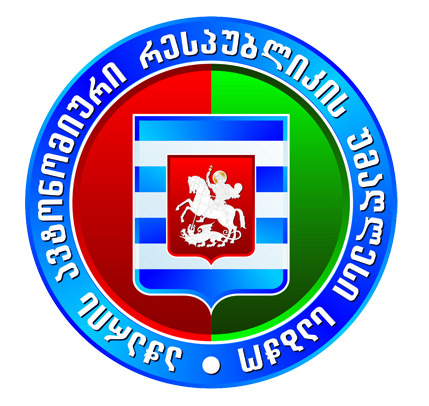            აჭარის  ავტონომიური  რესპუბლიკის  უმაღლესი  საბჭოს ჯანმრთელობის  დაცვისა  და  სოციალურ საკითხთა   კომიტეტის  2023  წლის  14  მარტის      ს ხ დ ო მ ი ს11:00 სთ.დ ღ ი  ს     წ  ე  ს  რ  ი  გ  იპეტიცია -“აჭარის ავტონომიური რესპუბლიკის  მაღალმთიანი მუნიციპალიტეტების  ტერიტორიაზე  არსებული საზაფხულო  იალაღებისთვის დამატებითი სასწრაფო-სამედიცინო მანქანების  შეძენისა  და  ზაფხულობით  იალაღებზე მცხოვრები  მოსახლეობის  პერიოდული  უფასო  სამედიცინო  კვლევების  ჩატარების  შესახებ“  (№09-01-08/39,  26.12.2022წ,  პეტიციის   ავტორი:  ნესტან  ანანიძე)                                                          მომხსენებელი: ნესტან ანანიძე - პეტიციის ავტორიპეტიცია -,,აჭარის ავტონომიური რესპუბლიკის ტერიტორიაზე არსებულ   მუნიციპალიტეტებში არაფორმალური განათლების მულტიფუნქციური ცენტრების  ამოქმედებისა და ადგილობრივი  მოსახლეობისათვის დამატებითი  სოციალური  სივრცეების  შექმნის შესახებ“  (№09-01-08/40,  11.01.2023წ,  პეტიციის   ავტორი:  გვანცა  ვარშანიძე)                                                          მომხსენებელი: გვანცა ვარშანიძე - პეტიციის ავტორიაჭარის ავტონომიური რესპუბლიკის უმაღლესი საბჭოს ჯანმრთელობის დაცვისა და   სოციალურ საკითხთა კომიტეტის 2023 წლის საქმიანობის სამოქმედო გეგმის განხილვამომხსენებელი: ილია ვერძაძე - აჭარის ავტონომიური რესპუბლიკის უმაღლესი საბჭოს ჯანმრთელობის დაცვისა და სოციალურ საკითხთა კომიტეტის თავმჯდომარეაჭარის ავტონომიური რესპუბლიკის უმაღლესი საბჭოს ჯანმრთელობის დაცვისა და   სოციალურ  საკითხთა კომიტეტის 01.09.2021-31.12.2022წწ   საქმიანობის  ანგარიშიმომხსენებელი: ილია ვერძაძე - აჭარის ავტონომიური რესპუბლიკის უმაღლესი საბჭოს ჯანმრთელობის დაცვისა და სოციალურ საკითხთა კომიტეტის თავმჯდომარე5. სხვადასხვა